2.2. Symud a Dileu Adrannau (Cymedrolwyr yn Unig)Gellir symud adrannau i leoliadau newydd yn y CMS neu eu dileu os nad oes eu hangen bellach. Dylid bod yn ofalus wrth wneud hyn. Pan fydd adrannau’n cael eu dileu byddwch yn parhau i’w gweld yn y CMS wedi’u marcio fel anweithredol nes y bydd Bin Ailgylchu’r CMS yn cael ei wagio gan weinyddwr. Mae symud a dileu adran yn effeithio ar y fersiynau Cymraeg a Saesneg o’r adran.Mae’n bosibl creu adran yn eich safle (wedi’i chuddio o’r dewislenni) sy’n cael ei defnyddio i storio eitemau a ddilëwyd. Mae hyn eich galluogi i dacluso eich ardal. Cysylltwch â’r GG i gael gymorth i greu adran ‘bin’ gudd (gg@aber.ac.uk neu 2400).  Mae hi hefyd yn bosibl creu adran arall (wedi’i chuddio o’r dewislenni) i’w defnyddio fel archif lle gallwch storio eitemau yr hoffech eu tynnu ymaith ond efallai y byddwch eu hangen eto. Cysylltwch â’r GG i gael cymorth i greu adran ‘archif’ gudd (gg@aber.ac.uk neu 2400). Symud adranYn y wedd Site Structure, dewch o hyd i’r adran yr hoffech ei symud. Cliciwch a daliwch eich llygoden ar yr adran a’i llusgo i’r lleoliad newydd. Wrth i chi lusgo’r adran dros yr adrannau eraill byddant yn goleuo’n wyrdd. Pan fydd yr adran gywir wedi’i goleuo’n wyrdd, rhyddhewch y llygoden. 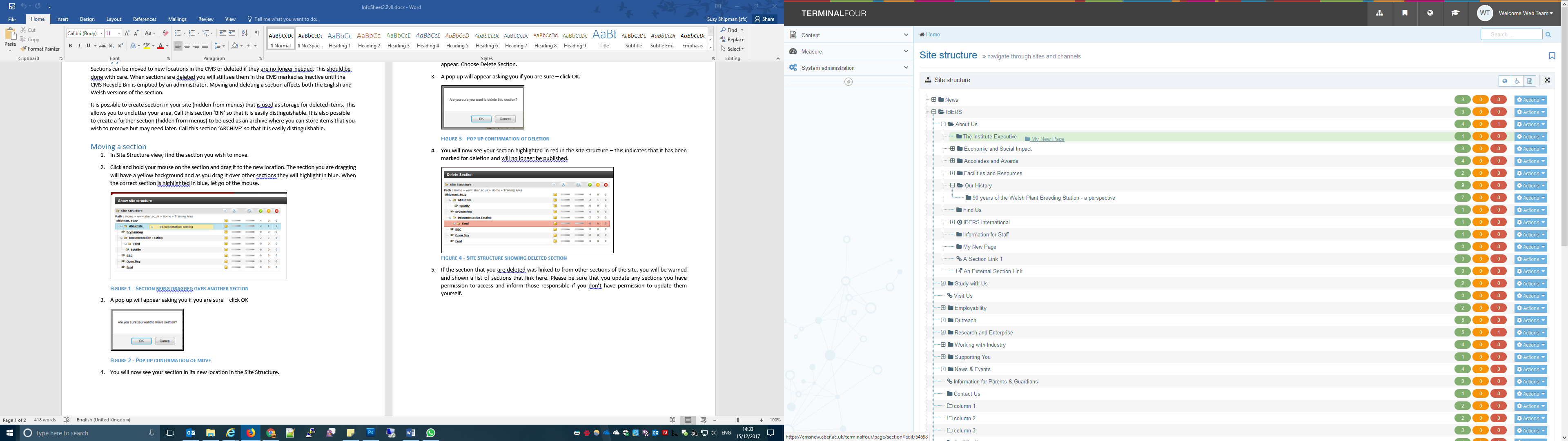 Bydd naidlen yn ymddangos a fydd yn gofyn i chi a ydych chi’n siŵr – cliciwch ar y botwm Confirm.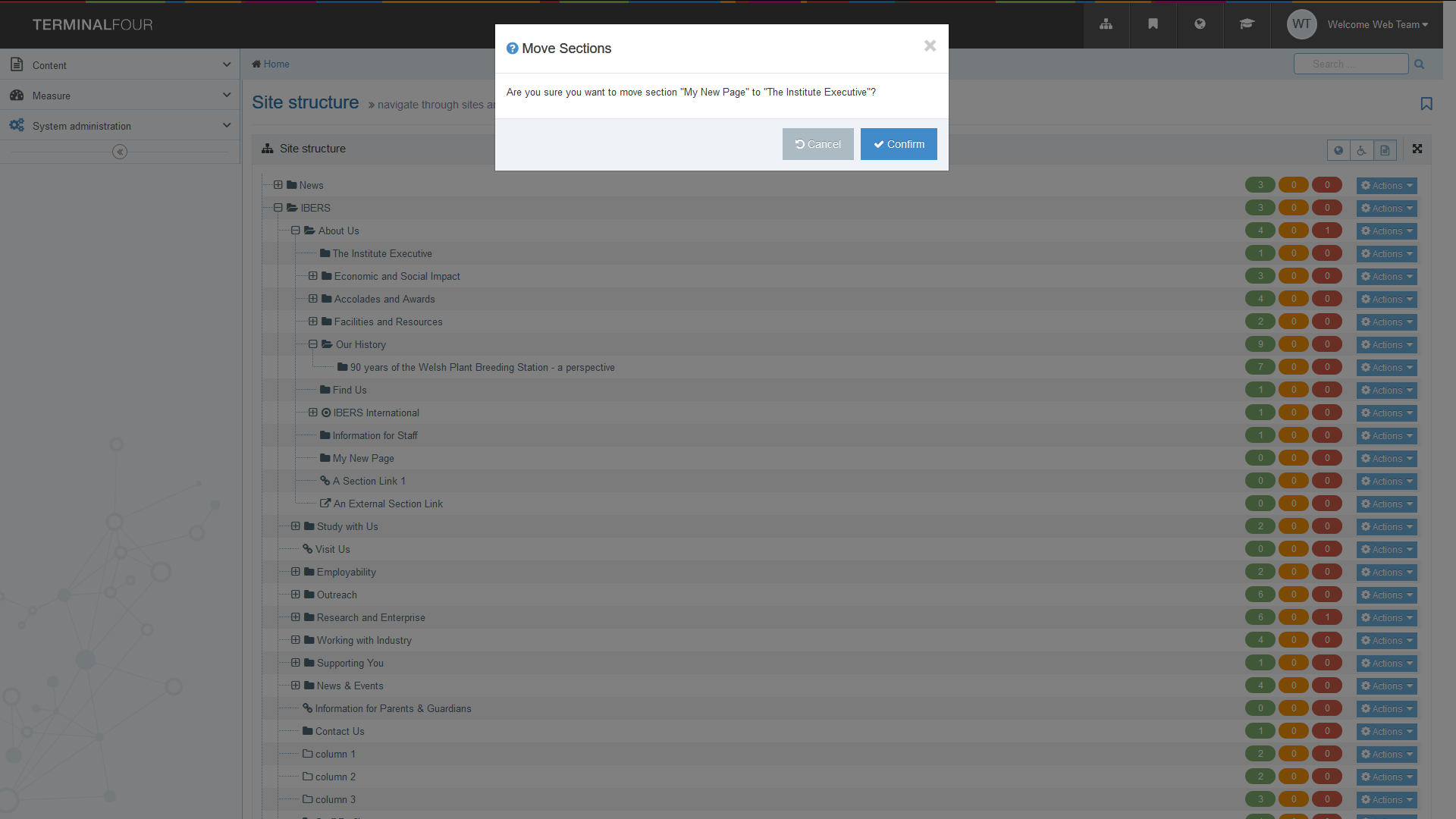 Byddwch nawr yn gweld eich adran yn ei lleoliad newydd yn y Site Structure.Dileu adranYn y wedd Site Structure, dewch o hyd i’r adran yr hoffech ei dileu. Cliciwch ar y botwm Actions i’r dde o’r adran yr ydych wedi’i dewis, a bydd y ddewislen Actions yn ymddangos. Dewiswch 'Delete Section'. 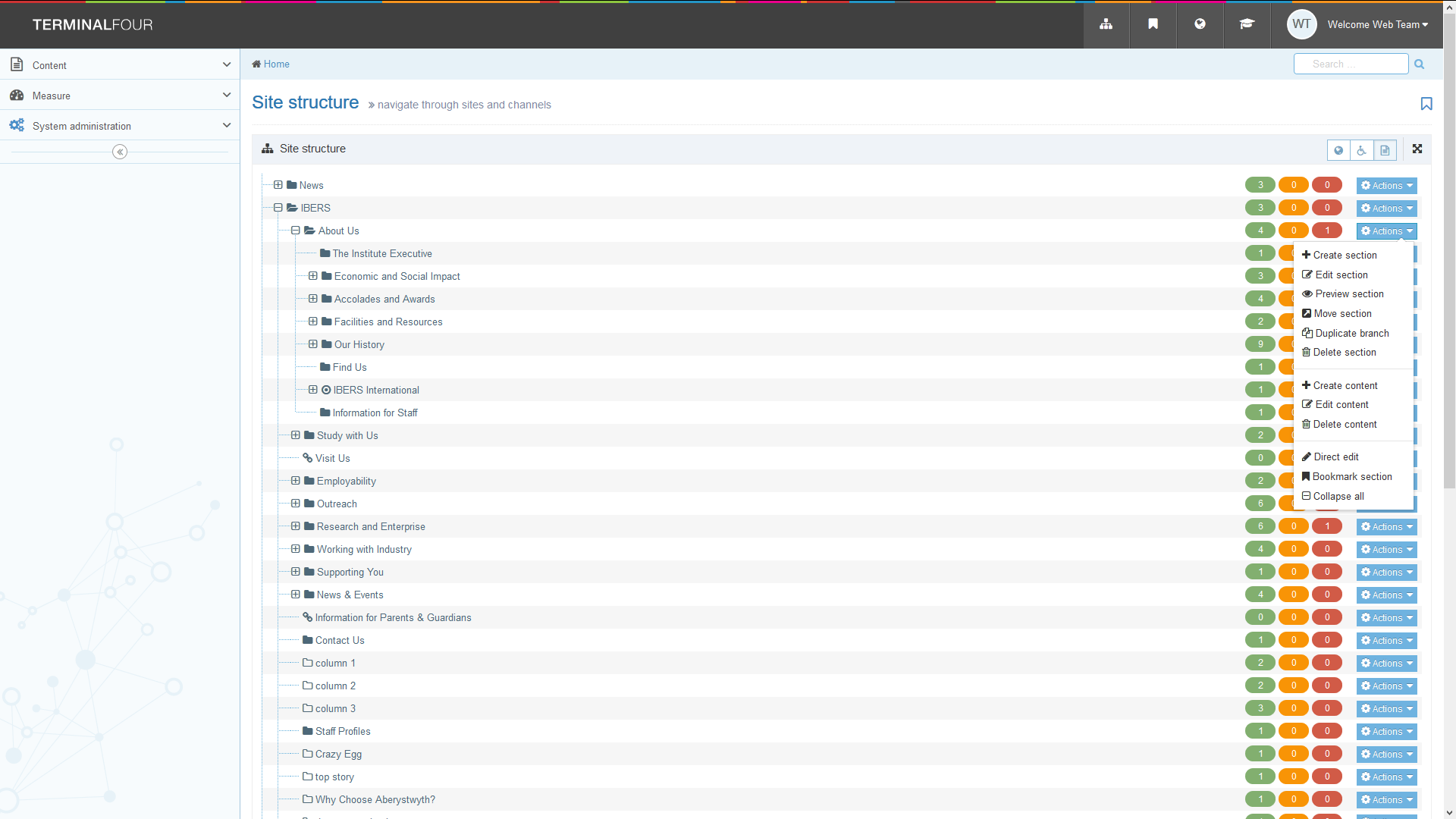 Bydd naidlen yn ymddangos yn gofyn a ydych chi’n siŵr – cliciwch ar y botwm 'Delete'.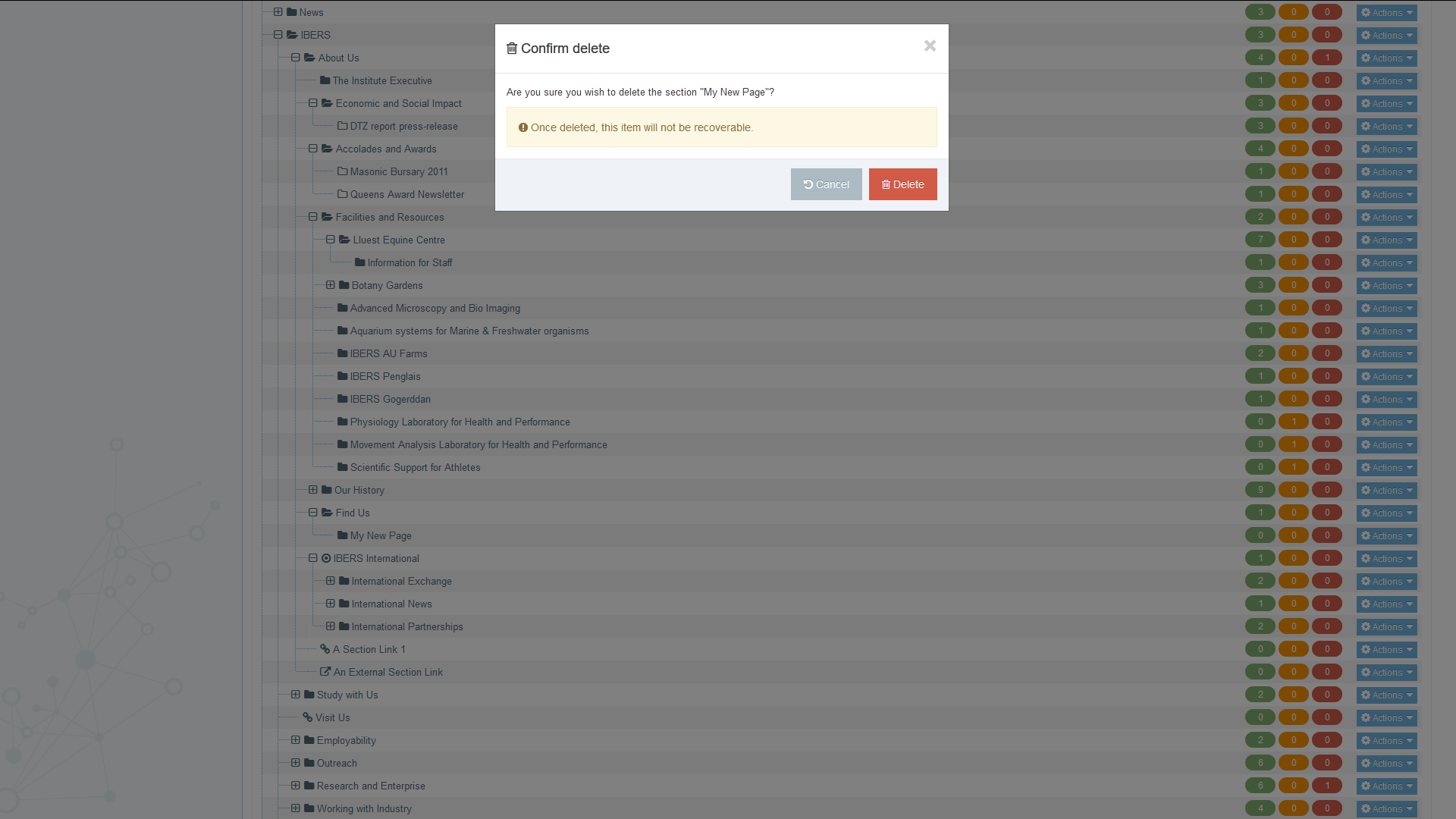 Byddwch nawr yn gweld eich adran wedi’i goleuo’n goch yn y Site Structure – mae hyn yn nodi ei bod wedi’i marcio i gael ei dileu ac ni fydd bellach yn cael ei chyhoeddi. 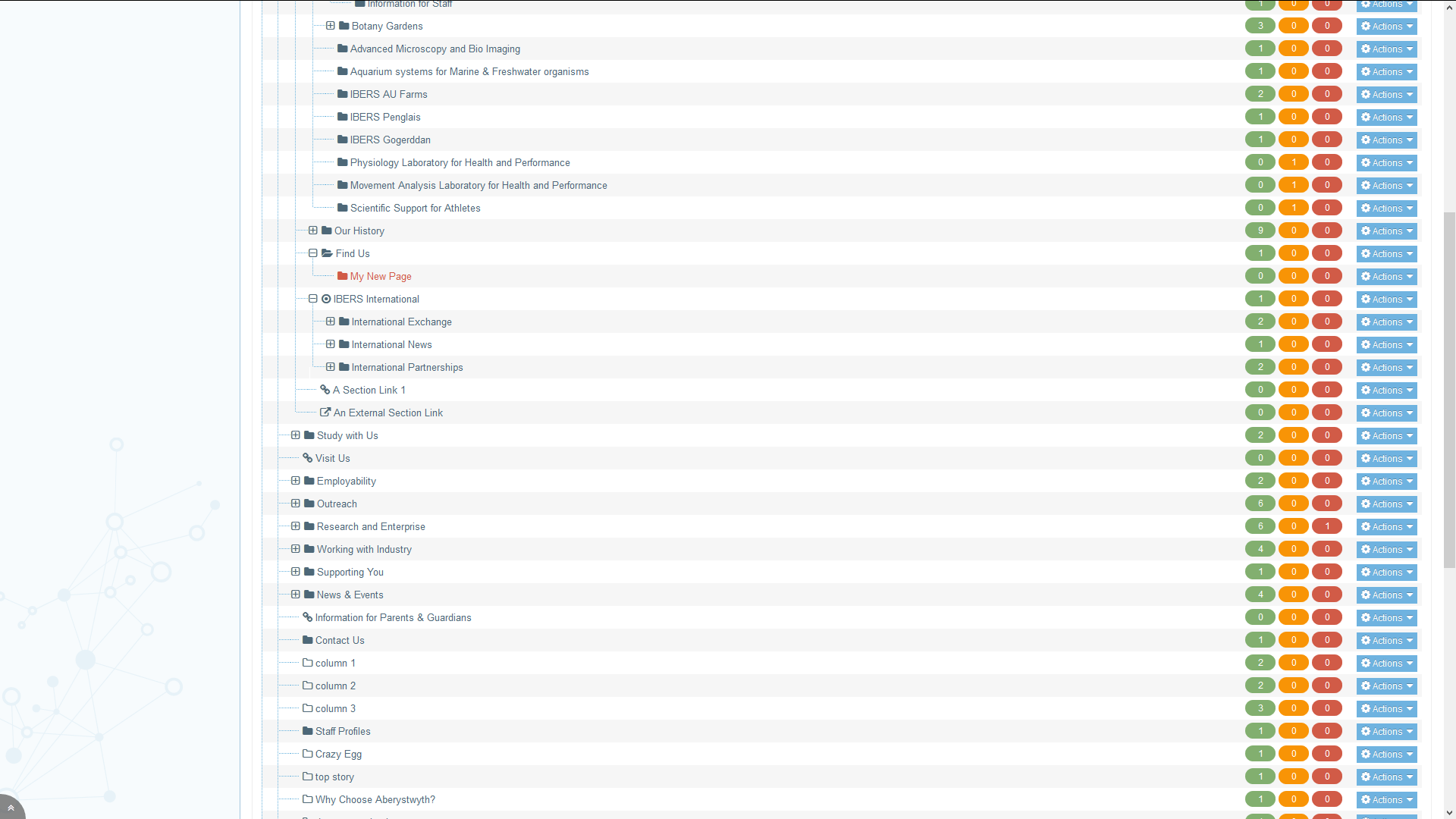 Os oedd yr adran yr ydych yn ei dileu’n cysylltu ag adrannau eraill o’r safle, byddwch yn cael rhybudd a dangosir rhestr o’r cysylltiadau hyn. Gwnewch yn siŵr eich bod yn diweddaru unrhyw adrannau y mae gennych ganiatâd i gael mynediad iddynt a rhowch wybod i’r rhai sy’n gyfrifol os nad oes gennych ganiatâd i’w diweddaru eich hun.